Calendrier des activités du programme Du Sport pour moi en Montérégie - Volet initiation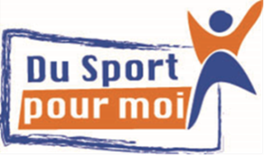 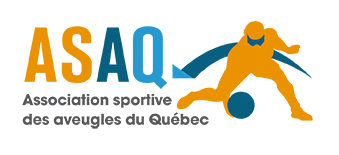 Automne 2018Absences Par respect pour l’équipe d’intervenants, merci de nous aviser de l’absence de votre enfant.  Du lundi au vendredi entre 9h et 16h00 : 514 252-3178 #3775Le jour-même : contactez l’intervenant sportif responsable de l’activitéNos partenaires :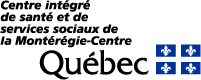 DateActivitéHoraireLieuSamedi 15 septembreMayak10h à 11hEnvirokayak 9700 avenue RadissonBrossard, QC J4X 2W5Samedi 22 septembreMayak10h à 11hEnvirokayak 9700 avenue RadissonBrossard, QC J4X 2W5Samedi 29 septembreMayak10h à 11hEnvirokayak 9700 avenue RadissonBrossard, QC J4X 2W5Samedi 6 octobreCongé fin de semaine action de grâce Congé fin de semaine action de grâce Congé fin de semaine action de grâce Samedi 13 octobreAutodéfense10h à 11h3480 Rue Mackay, Saint-Hubert, QC J4T 2P1Samedi 20 octobreAutodéfense10h à 11h3480 Rue Mackay, Saint-Hubert, QC J4T 2P1Samedi 27 octobreAutodéfense10h à 11h3480 Rue Mackay, Saint-Hubert, QC J4T 2P1Samedi 3 novembreAutodéfense10h à 11h3480 Rue Mackay, Saint-Hubert, QC J4T 2P1Samedi 10 novembreCongé fin de semaine de l’AQPEHVCongé fin de semaine de l’AQPEHVCongé fin de semaine de l’AQPEHVDimanche 18 novembreSoccer adapté/ cécifoot14h à 15hCégep Édouard-Montpetit945 Chemin de Chambly, Longueuil, QC J4H 3M6Dimanche 25 novembreSoccer adapté/ cécifoot14h à 15hCégep Édouard-Montpetit945 Chemin de Chambly, Longueuil, QC J4H 3M6Dimanche 2 décembreSoccer adapté/ cécifoot14h à 15hCégep Édouard-Montpetit945 Chemin de Chambly, Longueuil, QC J4H 3M6